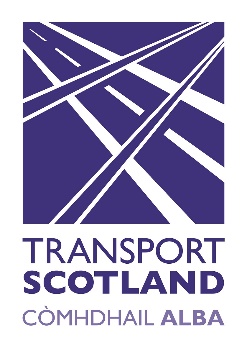 Mobility as a Service Investment Fund Application formBefore completing this application form, please see the MaaS MIF information on the Transport Scotland website and read the Guidance document (confirm ).SECTION 1: ORGANISATION DETAILSSECTION 2: SELF ASSESSMENT CHECKLIST You must complete this checklist before proceeding (click box).  SECTION 3: TERMS AND CONDITIONSBy applying for this Transport Scotland – MaaS MIF you are agreeing to the following terms and conditions. Please check each box to acknowledge acceptance.	Funding will paid to the lead applicant upon achievement of milestones agreed 	between the lead applicant and Transport Scotland and submission of evidence of 	payment of invoices necessary to deliver agreed milestones.  Evidence should be in 	the form of copy invoice(s) and copy of bank statement evidencing 	payment.  Upon 	receipt of the aforementioned documentation and it being fully in 	order, Transport 	Scotland will pay within 10 working days from receipt of documentation. 	In the event that the applicant’s organisation ceases to operate within the first 3 years, post drawing on the MaaS MIF, the Transport Scotland MaaS Delivery Manager must be informed immediately. 	The applicant will provide project implementation updates and details to the Transport Scotland MaaS Delivery Manager incorporating risks and mitigations. 	Please tick if you are content for the above to be used in news releases, publications and other publicity materials. Your approval will be sought prior to any publications. 	Transport Scotland may use information provided by the applicant to publish details of the financial support provided to this project. All information will be anonymised. 	Transport Scotland may share details from this application or from future assessments to Transport Scotland colleagues and other Scottish Government departments including other grant-making bodies. You will be informed of requests for this information. Any data sharing will be undertaken in accordance with GDPR.SECTION 4: DECLARATION As far as we know and believe, the information in this application form is true and accurate.  Data Protection and Freedom of Information Applicants to the MaaS MIF should be aware that Transport Scotland is subject to the provisions of the Freedom of Information (Scotland) Act 2002, the Environmental Information (Scotland) Regulations 2004, and the General Data Protection Regulations 2018.Please therefore note that information provided, including personal information, will be held, published and disclosed in accordance with this legislation.  When submitting an application, please let us know if there are any parts of it which would prejudice your commercial or other interests if they were made public.  However, given our obligations, please note we cannot guarantee confidentiality.Comments:      SECTION 5: SUBMITTING YOUR APPLICATIONPlease now attach the following documentation to an email. Note that your application cannot be assessed without the documentation below: 	Completed Application Form 		10% 	Business Case (template supplied)		70% 	Project Plan (template supplied)		10% 	Financial Plan (template supplied)		10%			Email your application and supporting documentation to MaaS@transport.gov.scotOnce your application is submitted you will receive an acknowledgement email.  If you do not, please contact us immediately.OrganisationOrganisationName of organisationWhat type of organisation are youConsortia Joint Venture Single Public Single Private  Single 3rd Sector  Other:           What type of organisation are youRegistered office address or main place of businessAddress:   Postcode:  Organisation websiteLead contact for this applicationLead contact for this applicationNameApplicant’s role/position in organisationOffice address (if different from above)Address:  Postcode: Telephone numberEmail addressDetails of all Joint Members or Consortia Details of all Joint Members or Consortia NameOrganisationPosition NameOrganisationPosition NameOrganisationPosition NameOrganisationPosition NameOrganisationPosition YesChecklistBe able to evidence secured agreements for Joint Venture/Consortium from all members, e.g. letters of commitment.Be able to evidence secured agreements for all Pilot stakeholders, e.g. letters of commitment.Comply with all requirements of Scottish Legislation.Agree with Transport Scotland a joint legal and binding contract before receiving award funding.Comply with funding criteria and conditions.Applicant declarationName: Position: Date: 